(miejsce, data)Identyfikacja źródła odpadów/pozostałości (dostawcy):Identyfikacja odbiorcy odpadów/pozostałościInformacje dotyczące dostawy odpadów/pozostałościDeklaracjaNiniejszym zaświadczam, że:Niniejszym zaświadczam, iż powyższe informacje są prawdziwe i wyrażam zgodę na przedstawienie dowodów na zgodność z oświadczeniami w niniejszej deklaracji. Wyrażam również zgodę na ich weryfikację przez audytora jednostki certyfikującej wyznaczonej przez odbiorcę odpadów...............……………………………………Data, podpis dostawcy odpadów/pozostałości np. restauracja, producent frytek/chipsów, piekarnia2 nie może przekraczać 12 miesięcy od daty podpisania. Przy podpisaniu umowy należy podać jej czas trwania.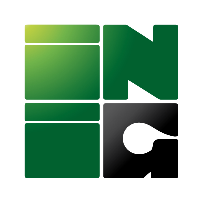 Deklaracja odnośnie odpadów/pozostałości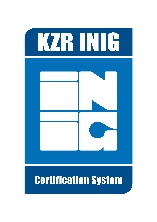 Nazwa firmy:Rodzaj działalności1:Nr VAT:Adres:Nazwa firmy:Nr VAT:Adres:Ważność deklaracji dotyczącej odpadów/pozostałości2:Nazwa odpadu/pozostałości / Kod odpadu:odpady/pozostałości składają się wyłącznie z biomasy określanej jako frakcja biodegradowalnaproduktów, odpadów i pozostałości pochodzenia biologicznego z rolnictwa (w tym substancji roślinnych i odzwierzęcych), leśnictwa i branż pokrewnych, w tym rybołówstwa i akwakultury,a także jako frakcja biodegradowalna odpadów przemysłowych i komunalnych.produktami są odpady lub pozostałości inne niż pozostałości pochodzące z rolnictwa, akwakultury i rybołówstwa.Tak/Nieodpady lub pozostałości spełniają wymagania określone w art. 29 Dyrektywy 2018/2001. Tak / N.D.spełnione są postanowienia przepisów obowiązujących w zakresie handlu, etykietowania i transportu. 